14.10.2016											         № 1244						г. СевероуральскО внесении изменений в Положение об административной комиссии Североуральского городского округа, утвержденное Постановлением Администрации Североуральского городского округа от 14.08.2012№ 1087 «Об утверждении Положения об административнойкомиссии Североуральского городского округа»Руководствуясь Федеральным законом от 06 октября 2003 года №131-ФЗ «Об общих принципах организации местного самоуправления в Российской Федерации», Законом Свердловской области от 23 мая 2011 года № 31-ОЗ «О наделении органов местного самоуправления муниципальных образований, расположенных на территории Свердловской области, государственным полномочием Свердловской области по созданию административных комиссий», постановлением Правительства Свердловской области от 24.08.2011 №1128-ПП «Об административных комиссиях», Уставом Североуральского городского округа, Администрация Североуральского городского округа ПОСТАНОВЛЯЕТ:1. Внести изменения в Положение об административной комиссии Североуральского городского округа, утвержденное постановлением Администрации Североуральского городского округа от 14.08.2012г № 10-87 «Об утверждении Положения об административной комиссии Североуральского городского округа», следующие изменения:Пункт 3.5 дополнить подпункт 3.5.12. следующего содержания: «3.5.12. Исполнение полномочий секретаря административной комиссии в период его временного отсутствия, по поручению председателя административной комиссии, исполняет один из членов административной комиссии»2. Опубликовать настоящее постановление в газете «Наше слово» и разместить на официальном сайте Администрации Североуральского городского округа 3.Контроль за исполнением настоящего постановления оставляю за собой.И. о. Главы АдминистрацииСевероуральского городского округа					  В.П. Матюшенко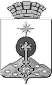 АДМИНИСТРАЦИЯ СЕВЕРОУРАЛЬСКОГО ГОРОДСКОГО ОКРУГАПОСТАНОВЛЕНИЕ